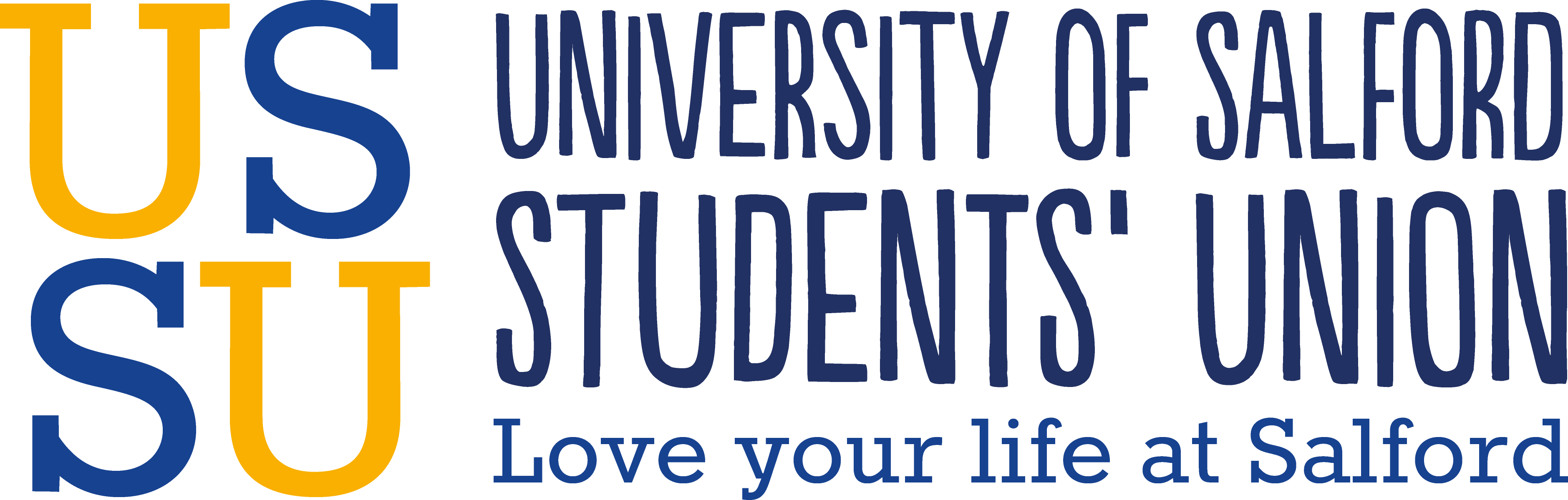 UNIVERSITY OF SALFORD STUDENTS’ UNIONAPPLICATION PACK Team Salford Activator (Volunteer) January 2019UNIVERSITY OF SALFORD STUDENTS’ UNIONTeam Salford ActivatorApplication PackSection One – GovernanceWe hope that by reading this information it will tell you a bit more about how the Students’ Union works and how the current governance and resources are managed.1.1 The Students’ UnionThe University of Salford Students’ Union is the independent representative body of students at the University. The Students’ Union is a registered charity. To date, there are approx. 18,000 Salford students.Our Mission (why do we exist):We exist to serve students and inspire them to lead their developmentOur Vision (what we want to be): to be…….“the outstanding organisation in the UK for delivering a positive student experience.”Our Values:The best thing about the University of Salford Students’ Union (USSU) is our culture. As we grow, we want to have a culture that we are proud to share with anyone who touches the Students’ Union.We have six core values to define what exactly the USSU culture is. They are reflected in everything we do and every interaction we have. Our core values are always the framework from which we make all of our decisions.We are……….Passionate: being enthusiastic and believing in students Devoted to Integrity: owning our behaviour and practicing what we preach Dedicated: having an in-depth understanding of all our students and their needsAmbitious: using innovative thinking to be the bestOpen: being transparent, accountable, sharing ideas and informationEnthusiastic about Equality: bringing fairness and equality of opportunity into everything we doThe Union’s new Strategic Plan for 2015 - 2018 states that the Union will achieve its mission by pursuing four themes:Support students to build authentic communities Provide opportunities for all students to create life changing experiences for themselves and othersProvide a strong, democratic voice for students at local and national levelEncourage students to take care of their wellbeing1.2 GovernanceThe Union is democratically controlled by its members through the annual election of a team of student representatives who form the ’s Trustee Board. The membership of the Trustee Board is as follows:Five Sabbatical Trustees (1 x President, 4 x Officers each of whom is responsible for one of the University’s 4 academic Schools)Four Student TrusteesFour Non Student Trustees (external experts appointed by the sabbatical and student trustees)The Trustees determine strategic policy for all areas of Union activity. The Sabbatical Trustees are full time officers of the organisation and work for the  for a year either during or at the end of their degree course in order to represent students on a full time basisThe Sabbatical Trustees work alongside the permanent Union staff to implement and carry out the strategy and policies set by the Trustee Board. The permanent staff team is managed by the Chief Executive, who is directly accountable to the Trustee Board for the ’s performance.Trustees are not be involved in day to day affairs, but take an overview of how the Union is performing, both financially and in delivering services to students. The Trustee Board is responsible for the governance and financial and strategic management of the Students' Union. For example, the Trustee Board approves the Union’s financial plans and top-level strategies, oversees the Union’s accounts and ensures compliance with relevant legislation. Although the Trustee Board has elected students as members (the sabbatical officers), it is not a political body and does not make decisions relating to the political campaigning work of the Union.The Trustee Board’s remit can be summarised as:Formulating, implementing and monitoring strategic plans.	Providing effective financial management and oversight, including the formation of budgets.Monitoring and evaluating the performance of staff, services and activities.Supporting the Chief Executive and reviewing his performance.Providing effective Risk Management Systems.Ensuring comprehensive ongoing member consultation.Promoting the active involvement of members.Ensuring effective election/selection, induction and appraisal of Trustee Board members.Considering Committee Reports.1.3 Finance & resourcesThe  receives an annual grant from the University to fund its activities, and has an annual turnover from its commercial operations in excess of £2m. The grant and the surpluses generated from the commercial operations enables the  to spend over £900,000 on the direct provision of student representation, recreation and development activities. 35 people make up the permanent staff team and approximately 70 student casual staff members are employed on a seasonal basis. The Union has approximately 18,500 student members and provides services to a further 2,500 people who work in the University. The ’s offices are located on the main University campus, with some of its commercial services located elsewhere around the University. Staff may be required to work at any of these locations either temporarily or permanently, however, the  does take personal circumstances into account as far as possible when deciding who works where. 1.4 Student servicesThe  is involved in a very wide range of activities. Its core purpose is to represent students and provide activities for them to enhance the student experience. The Union organises campaigns on issues of concern to the generality of students, administers the work of over 110 different student activity groups, trains and develops over 700 student representatives and operates a Student Advice Centre.The Union’s commercial activities and interests include three shops and a food led licensed venue. The  also has commercial partnership agreements enabling it to house a print shop and a hairdresser within its building.1.5 Our Strategic Plan/Staffing StructureA full version of our strategic plan can be found at www.salfordstudents.com/governance/strategicplan Supporting students to build authentic communitiesGoal One: Develop a vibrant USSU, providing excellent accessible facilities, activities and services that are friendly and meet the aspirations of all our students.Goal Two:  Create extensive opportunities for students to engage with USSU, and build communities anywhere, 24 hours a day, 7 days a week.  Opportunities to create life changing experiences Goal Three: Develop a vibrant student community by providing sport, activities, volunteering and employment opportunities Goal Four:  Build a culture that encourages new ideas and captures the energy of our students and staff to create an innovative and responsive Students’ Union.  A strong, democratic voice for students at local and national levelGoal Five: Champion student interests, providing all students with a strong effective voice by supporting and empowering them, collectively and individually.Goal Six:  Embed democracy at the heart of USSU; valued by all our students and staff.  Encourage and enable students to take care of their wellbeingGoal Seven: To engage students in considering their wellbeing as a way of helping to reach their full potential.Goal Eight: To ensure all students have access to the right advice, services and activities to support their wellbeing.Staffing structureThe Union is currently undergoing staffing re-structure to support the delivery of the strategic plan. In this chart, Sabbatical officers sit above the Chief Executive and the Trustee Board sits above the sabbatical officers.It is expected that the restructure plan will be in place at time of your appointment, and you will have more information about each of the Union’s services and departments at your induction in late September.Correct as at 8 December 2015Section Two:  Role DescriptionSection Three: Person Specification	We look forward to hearing from you soon. Thank you for your interest in the University of Salford Students’ Union.Employer:University of Salford Students’ UnionUniversity of Salford Students’ UnionJob title:Team Salford ActivatorTeam Salford ActivatorPurpose:To deliver and support a range of activities and sport opportunities that reflects the interests and ability of the student population at Salford.To help deliver and promote opportunities for students to participate in the sporting programs at Salford.  To deliver and support a range of activities and sport opportunities that reflects the interests and ability of the student population at Salford.To help deliver and promote opportunities for students to participate in the sporting programs at Salford.  Reporting toStudent Opportunities Coordinator  Student Opportunities Coordinator  Main duties:To support the Student Opportunities team at major events (e.g. Welcome, Varsity).Be an ambassador for Team Salford.To communicate and promote GSAG,Campus Leagues and Campus Cup activities across the University and wider community.To support the delivery of GSAG,Campus Leagues and Campus Cup sessions.To support development opportunities for students and staff to take part in recreational and semi-competitive sport.To encourage and motivate students and staff to participate. To recruit and retain participants.To assist the Student Opportunities team with data input, administration and social media.To be knowledgeable about the Students’ Unions wider initiatives. Data collection including session attendance and feedback. Update social media e.g. Facebook and Twitter, before during and after sessions.Main duties:To support the Student Opportunities team at major events (e.g. Welcome, Varsity).Be an ambassador for Team Salford.To communicate and promote GSAG,Campus Leagues and Campus Cup activities across the University and wider community.To support the delivery of GSAG,Campus Leagues and Campus Cup sessions.To support development opportunities for students and staff to take part in recreational and semi-competitive sport.To encourage and motivate students and staff to participate. To recruit and retain participants.To assist the Student Opportunities team with data input, administration and social media.To be knowledgeable about the Students’ Unions wider initiatives. Data collection including session attendance and feedback. Update social media e.g. Facebook and Twitter, before during and after sessions.Main duties:To support the Student Opportunities team at major events (e.g. Welcome, Varsity).Be an ambassador for Team Salford.To communicate and promote GSAG,Campus Leagues and Campus Cup activities across the University and wider community.To support the delivery of GSAG,Campus Leagues and Campus Cup sessions.To support development opportunities for students and staff to take part in recreational and semi-competitive sport.To encourage and motivate students and staff to participate. To recruit and retain participants.To assist the Student Opportunities team with data input, administration and social media.To be knowledgeable about the Students’ Unions wider initiatives. Data collection including session attendance and feedback. Update social media e.g. Facebook and Twitter, before during and after sessions.Rate of Pay:Rate of Pay:Voluntary – Please see Volunteer PackageContract Type:Contract Type:Voluntary roleHours of Work:Hours of Work:3 – 7 Hours per week between September 2018 and April 2019How to Apply:How to Apply:Online application only. CV’s not accepted.Start Date: Start Date: September 2018Job location:Job location:Locations across the University campus, external locations may be required from time to time.Further details:Further details:Please contact Asif Omar, Student Opportunities Coordinator for more details about the post, USSU-TeamSalford@salford.ac.uk – 0161 351 5421.Activator PackageBreakdownUnder Armour kit package1x ¾ Zip, 1x T-ShirtStudents’ Union PassDiscount card for Atmosphere Kitchen & BarMembership to gym, sports club, activities club or Campus League programme Free All Inclusive Gym membership during Semester 1 & 2 or contribution towards the membership of any sports club, activities club or campus league programmePersonal Development BursaryContribution towards industry recognised qualifications linked to National Governing Bodies of sport.Training Full induction and training on the role including the opportunity to be part of other training/workshops the students’ union may offerEvent BudgetFund available to Team Salford Activators to host a one off event.Reference Reference from the University of Salford Students’ Union.BUCS Deloitte Leadership AcademySupport in application to join the Academy.External work experience opportunities.Gain valuable experience within National Governing Bodies and Industry leading organisations.1. Education & TrainingEDRegistered University of Salford student	.XNational Governing Body/Industry recognised leadership/coaching qualifications.X2. Experience & KnowledgeExperience of delivering safe, engaging and progressive sport and/or physical activity sessions appropriate to a widerange of abilities.XUnderstanding of the needs and perceptions of people from diverse backgrounds.XExperience of independent deliveryX3. Skills/AbilitiesExcellent ability to enthuse and engage students and staff.XExcellent organisational and planning skills.XProficient in Microsoft Office packages and popular social media networks.XAbility to work as part of a team and on own initiative.XExcellent verbal and written communication.XAbility to create and maintain working relationships with external agencies (NGB’s).X4. GeneralCommitment to continual personal developmentX